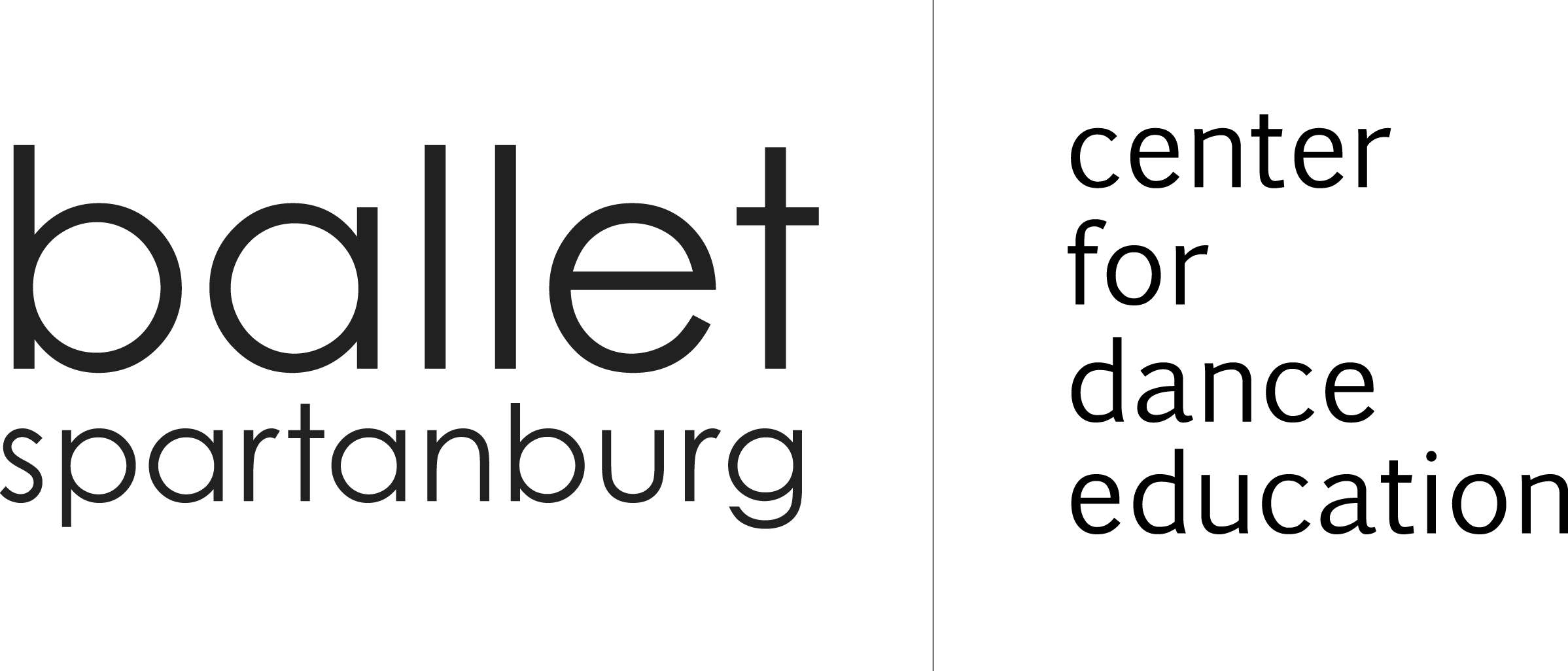 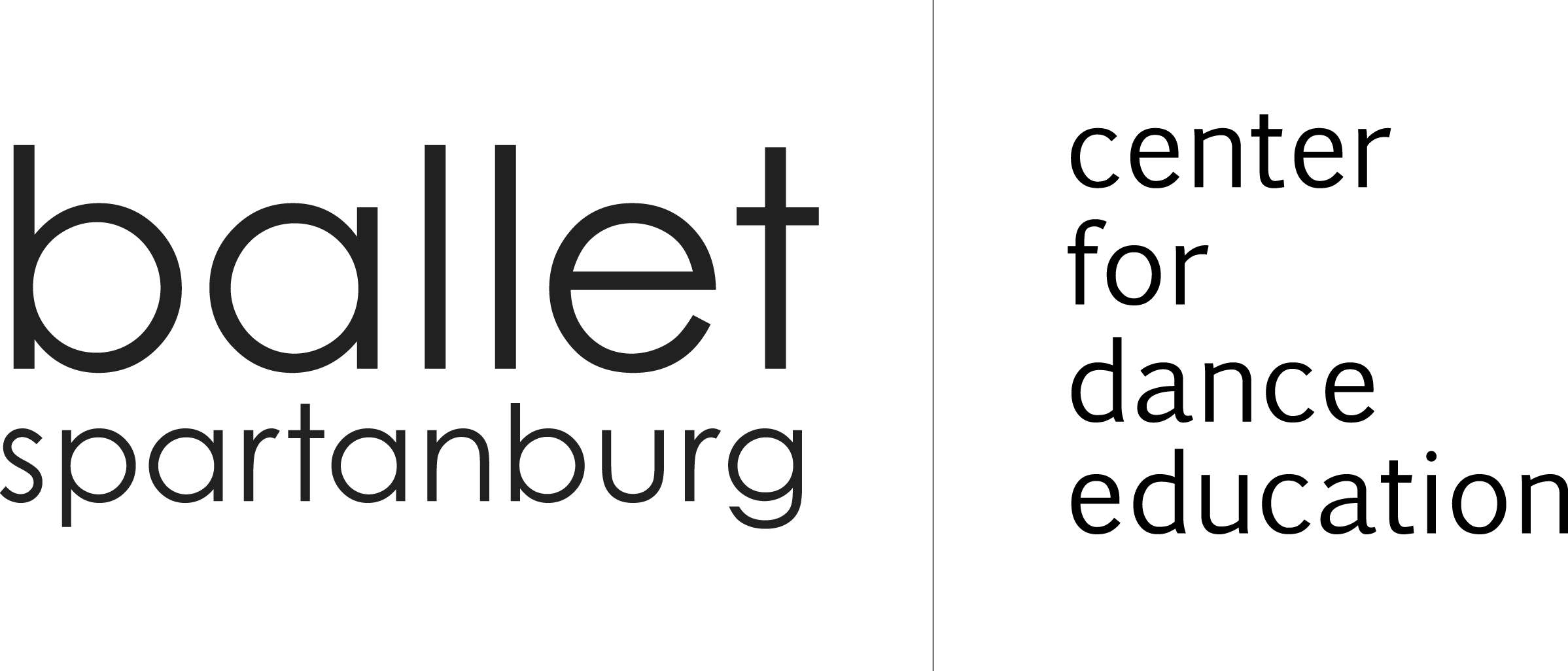 Please print and complete in full for each student:______________________________________________________________   __________________________________________________________________Student Name                                                                         Sibling(s) attending Camp and Care______________________________________________________________    _________________________________________________________________Parent/Guardian Name(s)                                                         Parent’s Employer_________________________________________________    ________________________________________     ____________         _________________Home Address					City					State		Zip_____________________________________________________________    __________________________________________________________________Email #1 (Required for Camp and Care communication)                               Email #2_____________________________________________________________    __________________________________________________________________Phone #1:          □ Home  □Work  □Cell		                 Phone #2:          □ Home  □Work  □Cell		_______________      _________________________       ____________________________________________________     __________________________Student’s Age       Student’s Date of Birth	       Academic School					Grade	
	______________________________________________    ____________________________________________________     __________________________Emergency Contact Name		        Relationship to Student 				PhoneFamily Rate for 2 or more children. Each additional child 10% discount off monthly total. Camp fee is to be prepaid at the beginning of the month.COVID-19 Waivers for Ballet Spartanburg and Chapman Cultural Center requiredBallet Spartanburg will not dispense any medicationsStudent/Students Name:_____________________________________________________________________________________________________Medical ReleaseDoes student have any known allergies? No____ Yes___ If yes, please list							Is student currently taking medication: No____ Yes____ If yes, please list							Please describe any medical conditions that we should be aware of:							Is student physically fit to participate in movement class?									I am the parent or legal guardian and I understand that dance and creative movement involve physical contact between participants, that serious accidents occasionally occur during such activities, and that participants in such activities occasionally sustain serious personal injuries (including death) and/or property damage as a consequence thereof. Knowing the risks of participation, I hereby agree that my minor child and I assume those risks and release and hold harmless Ballet Spartanburg and its agents, sponsors  and employees who might otherwise be liable to me, my minor child (or our heirs or assigns) for damages. In the event of an accident or illness involving my minor child or myself, I hereby authorize Ballet Spartanburg to arrange for transportation of my minor child or myself, whether by ambulance or otherwise, to a proper facility where emergency medical treatment would normally be administered, including but not limited to, an emergency room of a hospital, a doctor’s office, or medical clinic: and sign releases as may be required in order to obtain any medical or surgical treatment as is immediately required in the judgment of medical authorities at the facility.  I agree neither my minor child nor I will make a claim against, sue, attach the property of or prosecute Ballet Spartanburg, their agents, sponsors or employees for damages, death, personal injury or property damages which my minor child may sustain as a result of my child’s participation in these activities.  I attest that I am eighteen years old or older and that my child is physically fit and has no known medical conditions which prohibit participation in these activities. My child and I agree to follow all laws, rules and guidelines regulating the conduct of Ballet Spartanburg participants.I have carefully read this agreement and fully understand its contents. I am aware that this is a release of liability from myself and my child and a contract between myself, my child, and Ballet Spartanburg and its agents, sponsors and employees, and I have signed it of my own free will.Signature:										Date:				Photo/Video/Electronic Disclosure For valuable consideration herein acknowledged as received, I hereby grant to Ballet Spartanburg and its legal representatives ownership of any and all photographs taken of my child during camp.I also grant to Ballet Spartanburg and its legal representative’s permission to use, reproduce, or publish the photographs for any purpose whatsoever, without further compensation.I hereby warrant that I am the parent/guardian and have every right to contract in the above regard. I state that I have read the above authorization, release and agreement and fully understand the contents thereof.I/We hereby understand and accept the risk of sending any electronic devices such as laptops, computers, Ipads, cellphones or any device needed for the camp/instruction. I/We hereby do not hold Ballet Spartanburg and its agents, sponsors and employee   responsible should any damage occur to any device I/We send for camp instruction. This release shall be binding upon me, my respective heirs, legal representatives and assigns.Signature:										Date:				*AUTHORIZATION IS FOR MONTHLY TUITION PAYMENTS ONLY. WE CANNOT PROCESS YOUR    CARD INFORMATION FOR OTHER PAYMENTS TO BALLET SPARTANBURG.MonthGrade K-2Grade 3-5Fee for M/W or T/THAugust 17- August 312 days@ 9 Hours per week M/W or T/TH  $162Monthly Fee $324.00   Science Hour $20 ( per week additional)September 1-September 302 days@ 9 Hours per week M/W or T/TH  $162Monthly Fee $648.00  Science Hour $20 ( per week additional)October 1-October 302 days@ 9 Hours per week M/W or T/TH  $162Monthly Fee $648.00  Science Hour $20 ( per week additional)November 2-November 202 days@ 9 Hours per week M/W or T/TH  $162Monthly Fee $486.00Science Hour $20 ( per week additional)December 1-December 182 days@ 9 Hours per week M/W or T/TH  $162Monthly Fee $648.00Science Hour $20 ( per week additional)                                                                    FOR OFFICE USE ONLYDate Pd.________    Amount Pd._________  Staff Member_______ Check   Chk.#_________  Cash      Credit  Card Instructions:  Complete and sign form                                                        Circle oneInstructions:  Complete and sign form                                                        Circle oneInstructions:  Complete and sign form                                                        Circle one     Visa      Visa      Visa MasterCard MasterCard Credit Card #                                                                                              3 digit security codeCredit Card #                                                                                              3 digit security codeCredit Card #                                                                                              3 digit security codeCredit Card #                                                                                              3 digit security codeCredit Card #                                                                                              3 digit security codeCredit Card #                                                                                              3 digit security codeCredit Card #                                                                                              3 digit security codeCredit Card #                                                                                              3 digit security codeExp. Date on Credit/Debit Card (mm/yr)Exp. Date on Credit/Debit Card (mm/yr)Exp. Date on Credit/Debit Card (mm/yr)Exp. Date on Credit/Debit Card (mm/yr)Exp. Date on Credit/Debit Card (mm/yr)Exp. Date on Credit/Debit Card (mm/yr)Exp. Date on Credit/Debit Card (mm/yr)Exp. Date on Credit/Debit Card (mm/yr)Name as appears on cardName as appears on cardName as appears on cardName as appears on cardName as appears on cardName as appears on cardName as appears on cardName as appears on cardCompany name on card (if applicable)Company name on card (if applicable)Company name on card (if applicable)Company name on card (if applicable)Company name on card (if applicable)Company name on card (if applicable)Company name on card (if applicable)Company name on card (if applicable)Credit card billing addressCredit card billing addressCredit card billing addressCredit card billing addressCredit card billing addressCredit card billing addressCredit card billing addressCredit card billing addressCityStateZip Zip Zip Zip Zip Zip Telephone NumberTelephone NumberTelephone NumberTelephone NumberTelephone NumberFax Number Fax Number Fax Number This authority is for monthly charges according to the information provided below. Payments will be charged on the 1st business day of each month (August–December 2020)This authority is for monthly charges according to the information provided below. Payments will be charged on the 1st business day of each month (August–December 2020)This authority is for monthly charges according to the information provided below. Payments will be charged on the 1st business day of each month (August–December 2020)This authority is for monthly charges according to the information provided below. Payments will be charged on the 1st business day of each month (August–December 2020)Payment AmountPayment AmountPayment Amount$ I authorize Ballet Spartanburg to charge my credit card for payment of their products and/or services*. If Ballet Spartanburg is unable to process my payment I will be responsible for an alternate payment arrangement and any resulting processing fees.Please notify us immediately with the updated information if your credit/debit card information changes. I authorize Ballet Spartanburg to charge my credit card for payment of their products and/or services*. If Ballet Spartanburg is unable to process my payment I will be responsible for an alternate payment arrangement and any resulting processing fees.Please notify us immediately with the updated information if your credit/debit card information changes. I authorize Ballet Spartanburg to charge my credit card for payment of their products and/or services*. If Ballet Spartanburg is unable to process my payment I will be responsible for an alternate payment arrangement and any resulting processing fees.Please notify us immediately with the updated information if your credit/debit card information changes. I authorize Ballet Spartanburg to charge my credit card for payment of their products and/or services*. If Ballet Spartanburg is unable to process my payment I will be responsible for an alternate payment arrangement and any resulting processing fees.Please notify us immediately with the updated information if your credit/debit card information changes. I authorize Ballet Spartanburg to charge my credit card for payment of their products and/or services*. If Ballet Spartanburg is unable to process my payment I will be responsible for an alternate payment arrangement and any resulting processing fees.Please notify us immediately with the updated information if your credit/debit card information changes. I authorize Ballet Spartanburg to charge my credit card for payment of their products and/or services*. If Ballet Spartanburg is unable to process my payment I will be responsible for an alternate payment arrangement and any resulting processing fees.Please notify us immediately with the updated information if your credit/debit card information changes. I authorize Ballet Spartanburg to charge my credit card for payment of their products and/or services*. If Ballet Spartanburg is unable to process my payment I will be responsible for an alternate payment arrangement and any resulting processing fees.Please notify us immediately with the updated information if your credit/debit card information changes. I authorize Ballet Spartanburg to charge my credit card for payment of their products and/or services*. If Ballet Spartanburg is unable to process my payment I will be responsible for an alternate payment arrangement and any resulting processing fees.Please notify us immediately with the updated information if your credit/debit card information changes. By signing this authorization, I acknowledge that I have read and agree to all of the above information and all information given is true. By signing this authorization, I acknowledge that I have read and agree to all of the above information and all information given is true. By signing this authorization, I acknowledge that I have read and agree to all of the above information and all information given is true. By signing this authorization, I acknowledge that I have read and agree to all of the above information and all information given is true. By signing this authorization, I acknowledge that I have read and agree to all of the above information and all information given is true. By signing this authorization, I acknowledge that I have read and agree to all of the above information and all information given is true. By signing this authorization, I acknowledge that I have read and agree to all of the above information and all information given is true. By signing this authorization, I acknowledge that I have read and agree to all of the above information and all information given is true. Signature of Card HolderSignature of Card HolderSignature of Card HolderSignature of Card HolderSignature of Card HolderSignature of Card HolderSignature of Card HolderSignature of Card HolderPrinted Name of Card HolderPrinted Name of Card HolderPrinted Name of Card HolderPrinted Name of Card HolderPrinted Name of Card HolderPrinted Name of Card HolderPrinted Name of Card HolderPrinted Name of Card HolderDateDateDateDateDateDateDateDate